Interne : Date d’annonce : ………………………    Taxe d’arrivée encaissée : ………………………    Carte de déchetterie : ……………………… Inscription en domicile principal		 Inscription en séjourLe préposé peut, dans un cas d’espèce ou sur demande, communiquer à une autorité ou administration publique les données dont elle a besoin pour l’accomplissement de sa tâche.Lieu et date :      	Signature(s) : ________________________________________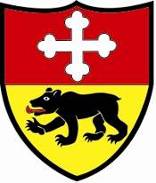 Commune d’UrsyFormulaire d'annonce d'arrivéeDocuments à fournirDocuments manquantsActe d’origine pour les personnes majeures de nationalité suissePermis de séjour ou formulaire annonce du Service des migrants pour les ressortissants étrangersAttestation d’établissement pour les personnes qui s’inscrivent en résidence secondairePreuve d’affiliation à l’Assurance-maladie pour tous les membres du ménagePreuve d’affiliation à l’Assurance-ménage/incendie (par ménage)Contrat de bail à loyer pour les locataires ou formulaire de colocation Pour les enfants mineurs : Certificat de famille ou acte de naissance et décision relative au droit de garde en cas de séparation.Madame      Monsieur Madame      Monsieur Madame      Monsieur Madame      Monsieur Madame      Monsieur Nom officielNom officielNom de naissanceNom de naissancePrénom(s)Prénom(s)Date de naissanceDate de naissanceLieu de naissanceLieu de naissanceNom et prénom du pèreNom et prénom du pèreNom et prénom de la mèreNom et prénom de la mèreNom de naissance de la mèreNom de naissance de la mèreAdresse dans la commune d’UrsyAdresse dans la commune d’UrsyDate d’arrivéeDate d’arrivéeStatutStatutLocataire 	Propriétaire Locataire 	Propriétaire Locataire 	Propriétaire Locataire 	Propriétaire Locataire 	Propriétaire Etage + situation (gauche/droite)Etage + situation (gauche/droite)Nombre de pièces du logementNombre de pièces du logementOccupant précédantOccupant précédantRelevé compteur d’eau
(uniquement si propriétaire)Relevé compteur d’eau
(uniquement si propriétaire)Ménage commun avecMénage commun avecAdresse de provenanceAdresse de provenanceArrivée dans le canton
(pour les étrangers uniquement)Arrivée dans le canton
(pour les étrangers uniquement)Acte d’origine (pour les CH)Acte d’origine (pour les CH)Sera déposé à la commune	Sera envoyé par l’ancienne commune	Sera déposé à la commune	Sera envoyé par l’ancienne commune	Sera déposé à la commune	Sera envoyé par l’ancienne commune	Sera déposé à la commune	Sera envoyé par l’ancienne commune	Sera déposé à la commune	Sera envoyé par l’ancienne commune	Etat civilEtat civilDate événement état civil Date événement état civil Lieu d’origineLieu d’origineLieu d’origineNationalité + type de permis pour
les étrangersNationalité + type de permis pour
les étrangersNationalité + type de permis pour
les étrangersConfessionConfessionConfessionLangue maternelleLangue maternelleLangue maternelleNuméro AVSNuméro AVSNuméro AVSMilitaire ou protection civileMilitaire ou protection civileMilitaire ou protection civileAssurance-maladieAssurance-maladieAssurance-maladieAssurance choses/incendieAssurance choses/incendieAssurance choses/incendieEtes-vous sous curatelle ?Si oui, nom/prénom et adresseEtes-vous sous curatelle ?Si oui, nom/prénom et adresseEtes-vous sous curatelle ?Si oui, nom/prénom et adresseOui 	Non Oui 	Non Oui 	Non Oui 	Non ProfessionProfessionProfessionEmployeur / écoleLieuEmployeur / écoleLieuEmployeur / écoleLieuJe suis propriétaire d’un chienJe suis propriétaire d’un chienJe suis propriétaire d’un chienOui  ID-no :      	Non Oui  ID-no :      	Non Oui  ID-no :      	Non Oui  ID-no :      	Non Détenteur d’un véhiculeDétenteur d’un véhiculeDétenteur d’un véhiculeOui 	Non Oui 	Non Oui 	Non Oui 	Non Téléphone mobileTéléphone mobileTéléphone mobileAdresse e-mailAdresse e-mailAdresse e-mailEnfantsEnfantsEnfantsEnfantsEnfantsEnfantsEnfantsNom et prénomConfessionConfessionDate et lieu de
naissanceN° AVS (sur la carte
d'assurance maladie)Assurance maladieAnnée de scolarité
(Harmos)